Godzina wychowawczaTemat: Nadwrażliwość i Empatia || Jak sobie radzić z intensywnymi emocjami.Pamiętaj! Emocje to nic strasznego. Nie bój się odczuwać.Obejrzyj filmiki i odpowiedz na pytanie: Co to jest empatia?Ten drugi jest pewnie ciekawszy, ale tylko po angielsku.https://www.youtube.com/watch?v=Cr1kXsWSNqAhttps://vimeo.com/128544536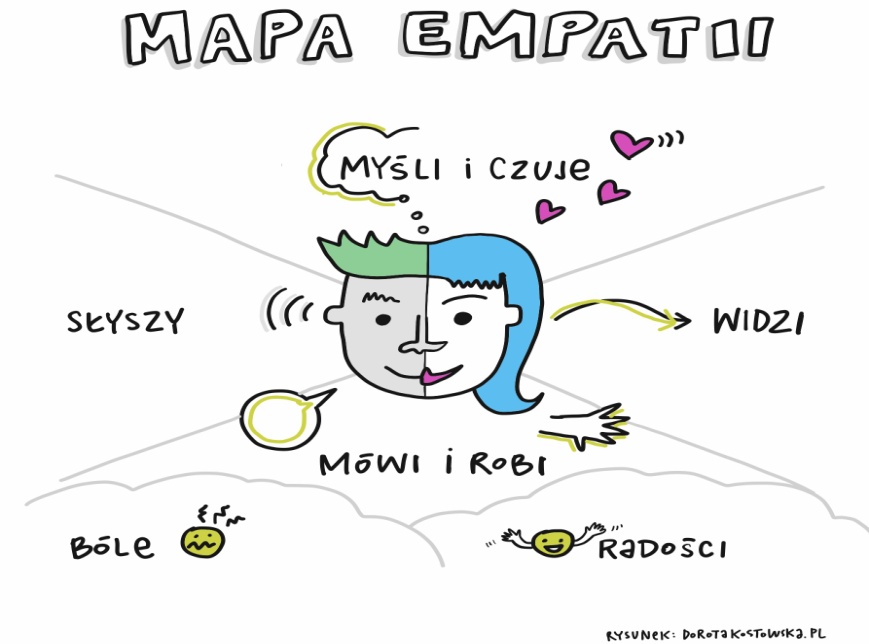 Język polskiTemat: Maria Skłodowska - Curie polska noblistka. Proszę przeczytać temat strony 104-107. Napisać notatkę w zeszycie str. 107 (to już wiem). Trzeba wykonać ćwiczenia w zeszycie ćwiczeń strony 63 - 64 i przesłać mi zdjęcie pracy na stronie 64.Język angielski23 IVTopic: Powtórzenie materiału z rozdziału 5.- przeczytaj przepisy ze strony 67 i sprawdź czy wszystko rozumiesz, a następnie nazwij po angielsku wszystkie przedmioty z planszy- zrób ćwiczenia w zeszycie ćwiczeń (str. 64-65)UWAGA! Jutro dostaniesz na mail’a sprawdzian wraz z plikiem dźwiękowym. Należy go rozwiązać i odesłać na mojego mail’a do godziny 14:00.W-FTemat: Pierwsza próba siły ramion- wykonaj rozgrzewkę:      https://www.youtube.com/watch?v=_xE6BL3m3nk- wykonaj 5 serii po 20 pompek damskich                                                                            – wykonaj pierwszą próbę siły ramion: Zwis na drążku (może być np. gałąź, trzepak itp.) – wytrzymaj jak najdłużej Link do indeksu: https://www.google.pl/url?sa=t&rct=j&q=&esrc=s&source=web&cd=3&cad=rja&uact=8&ved=2ahUKEwiFidb6ie_oAhVtyaYKHRZaAqMQFjACegQIBBAB&url=http%3A%2F%2Fg8opole.wodip.opole.pl%2Fsport%2Fzuchora.htm&usg=AOvVaw0nMbT9_9BV8yARw_u97Y-CMatematykaTemat: Mnożenie ułamka przez liczbę naturalną – cdKontynuujemy lekcję. Rozwiązujemy zadanie 2,3,4 str 102